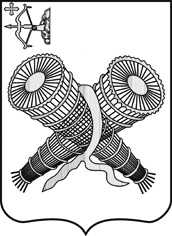 АДМИНИСТРАЦИЯ ГОРОДА СЛОБОДСКОГОКИРОВСКОЙ ОБЛАСТИПОСТАНОВЛЕНИЕ20.05.2019											   № 1047г. Слободской Кировской областиОб определении МБОУ «Средняя школа № 5» уполномоченным на выдачу дубликатов аттестатов и (или) дубликатов приложений к аттестату об основном общем образовании В соответствии с п. 28 приказа Министерства образования и науки Российской Федерации от 14.02.2014 № 115 «Об утверждении Порядка заполнения, учета и выдачи аттестатов об основном общем и среднем общем образовании и их дубликатов», распоряжением администрации города Слободского от 16.05.2006 № 936 «О ликвидации муниципального общеобразовательного учреждения основная общеобразовательная школа № 1» администрация города Слободского ПОСТАНОВЛЯЕТ:1. Определить муниципальное бюджетное общеобразовательное учреждение средняя общеобразовательная школа № 5 города Слободского Кировской области уполномоченным на выдачу дубликатов аттестатов и (или) дубликатов приложений к аттестату об основном общем образовании для выпускников ликвидированного муниципального общеобразовательного учреждения основная общеобразовательная школа № 1 города Слободского Кировской области.2. Данное постановление подлежит опубликованию на официальном сайте администрации города Слободского.Глава города Слободского                     И.В. Желвакова